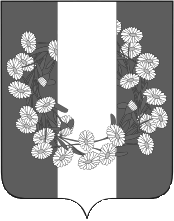 АДМИНИСТРАЦИЯ БУРАКОВСКОГО СЕЛЬСКОГО ПОСЕЛЕНИЯКОРЕНОВСКОГО РАЙОНАПОСТАНОВЛЕНИЕ    от 09.01.2020г.			           					                                  № 1х. БураковскийОб утверждении Порядка составления и утверждения плана                       финансово-хозяйственной деятельности муниципальных автономных и бюджетных учреждений Бураковского сельского поселения Кореновского района	В соответствии с подпунктом 6 пункта 3.3 статьи 32 Федерального закона от 12 января 1996 года № 7-ФЗ «О некоммерческих организациях», а также частью 13 статьи 2 Федерального закона от 3 ноября 2006 года № 174-ФЗ «Об автономных учреждениях» администрация Бураковского сельского поселения Кореновского района п о с т а н о в л я е т:       1.Утвердить Порядок составления и утверждения плана                       финансово-хозяйственной деятельности муниципальных бюджетных (автономных) учреждений Бураковского сельского поселения Кореновского района согласно приложению.       2. Признать утратившим силу постановление администрации Бураковского сельского поселения Кореновского района от 19.10.2016г. № 147 «Об утверждении Порядка составления и утверждения плана                       финансово-хозяйственной деятельности муниципальных автономных и бюджетных учреждений Бураковского сельского поселения Кореновского района» ( с изменениями от 25.09.2019 №;66);        3.Общему отделу администрации Бураковского сельского поселения Кореновского района (Абрамкина) обеспечить его размещение на официальном сайте администрации Бураковского сельского поселения Кореновского района в информационно-телекоммуникационной сети «Интернет».       4.Контроль за выполнением постановления возложить на начальника финансового отдела И.П. Санькову.       5.Постановление вступает в силу с 1 января 2020 года.Главы Бураковского сельского поселенияКореновского района			          	                      	           Л.И.ОрлецкаяЛИСТ СОГЛАСОВАНИЯПроекта постановления администрации Бураковского сельского поселения Кореновского района, Краснодарского края от ____________№____ «Об утверждении Порядка составления и утверждения плана   финансово-хозяйственной деятельности муниципальных автономных и бюджетных учреждений Бураковского сельского поселения Кореновского района»Проект подготовлен и внесен:Финансовым отделом администрации Бураковскогосельского поселенияКореновского районаНачальник финансового   отдела 	                                                   И.П. Санькова			                           Проект согласован:Начальник общего отделаадминистрации  Бураковскогосельского поселенияКореновского района	      				                              З.П.Абрамкина